AS Business Studies Generating and Protecting Business Ideas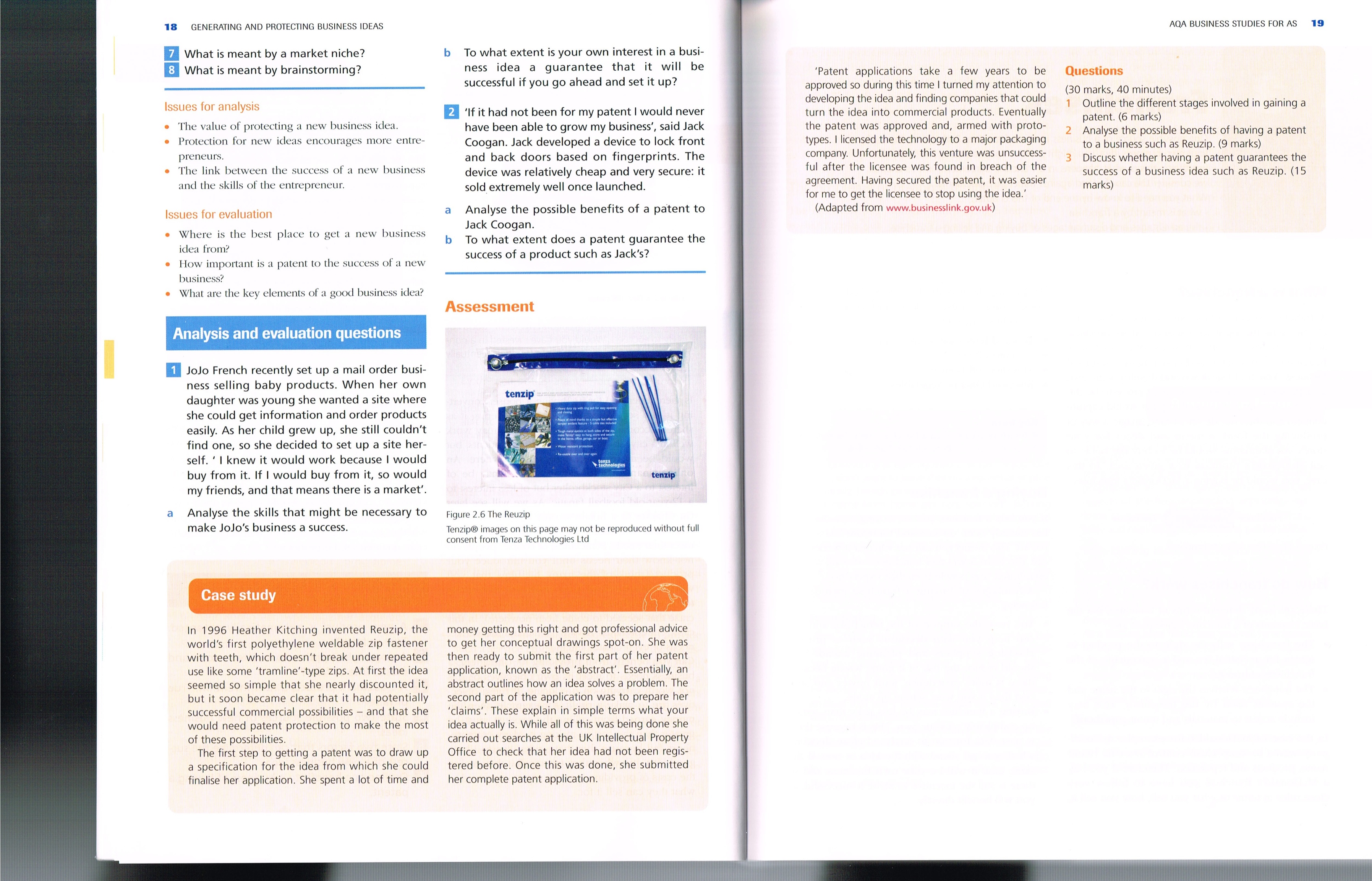 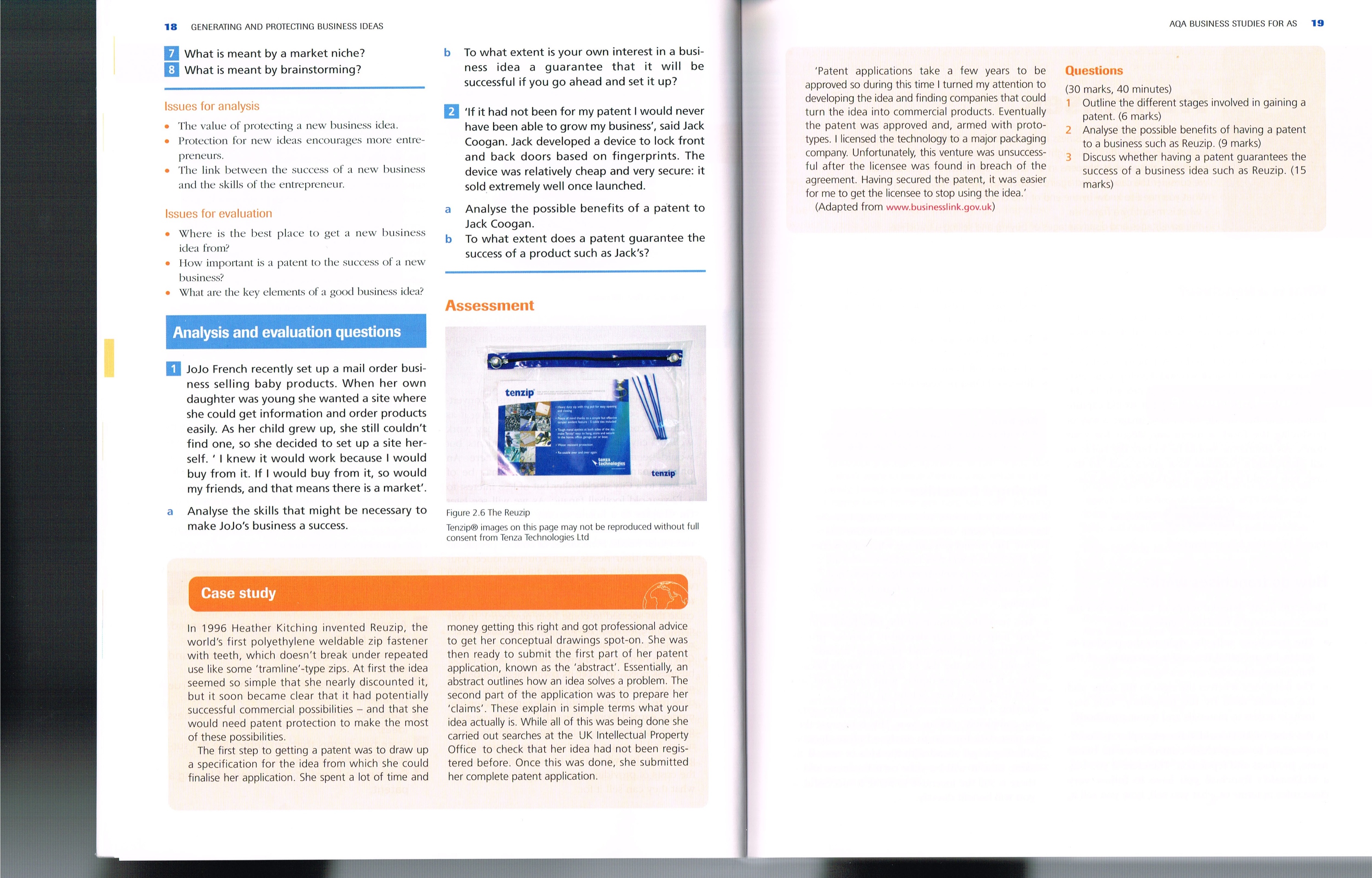 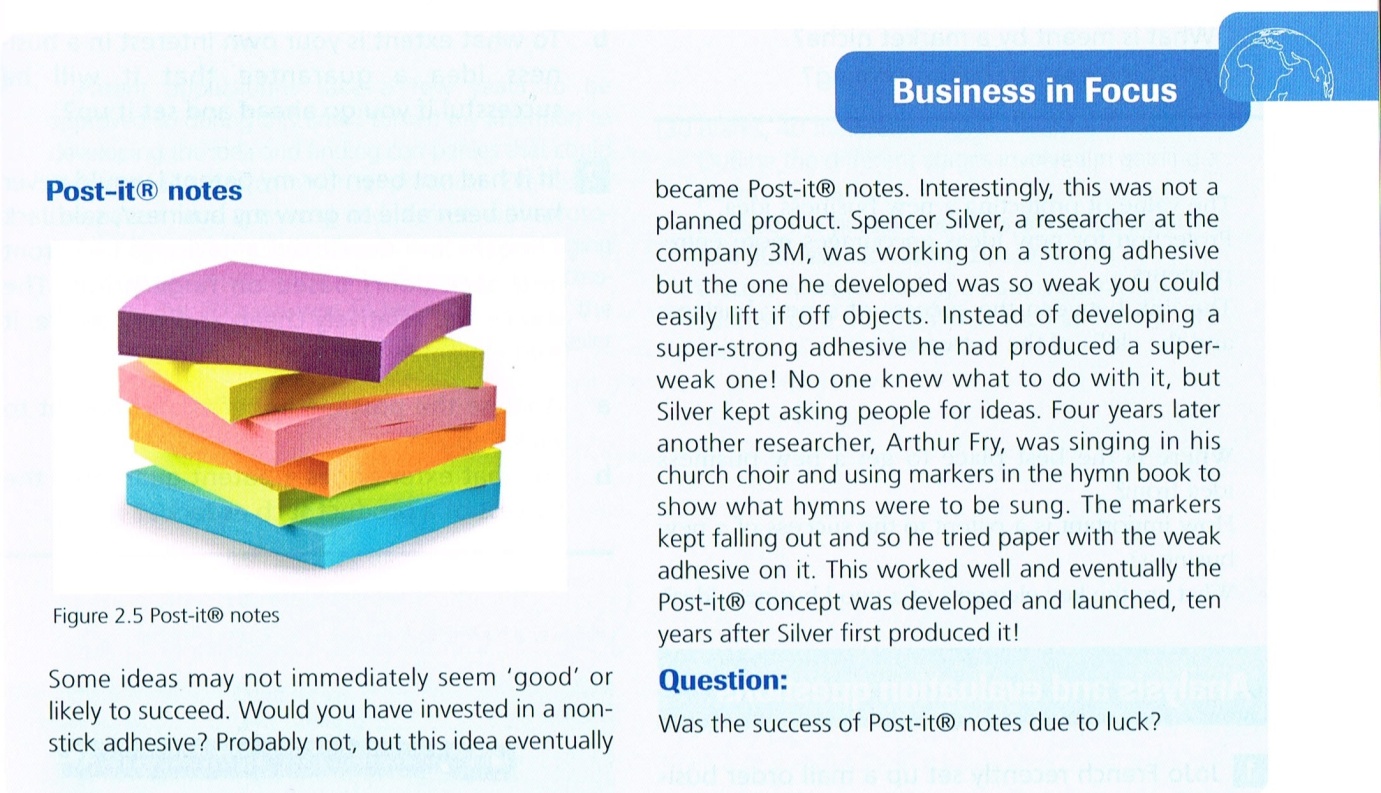 